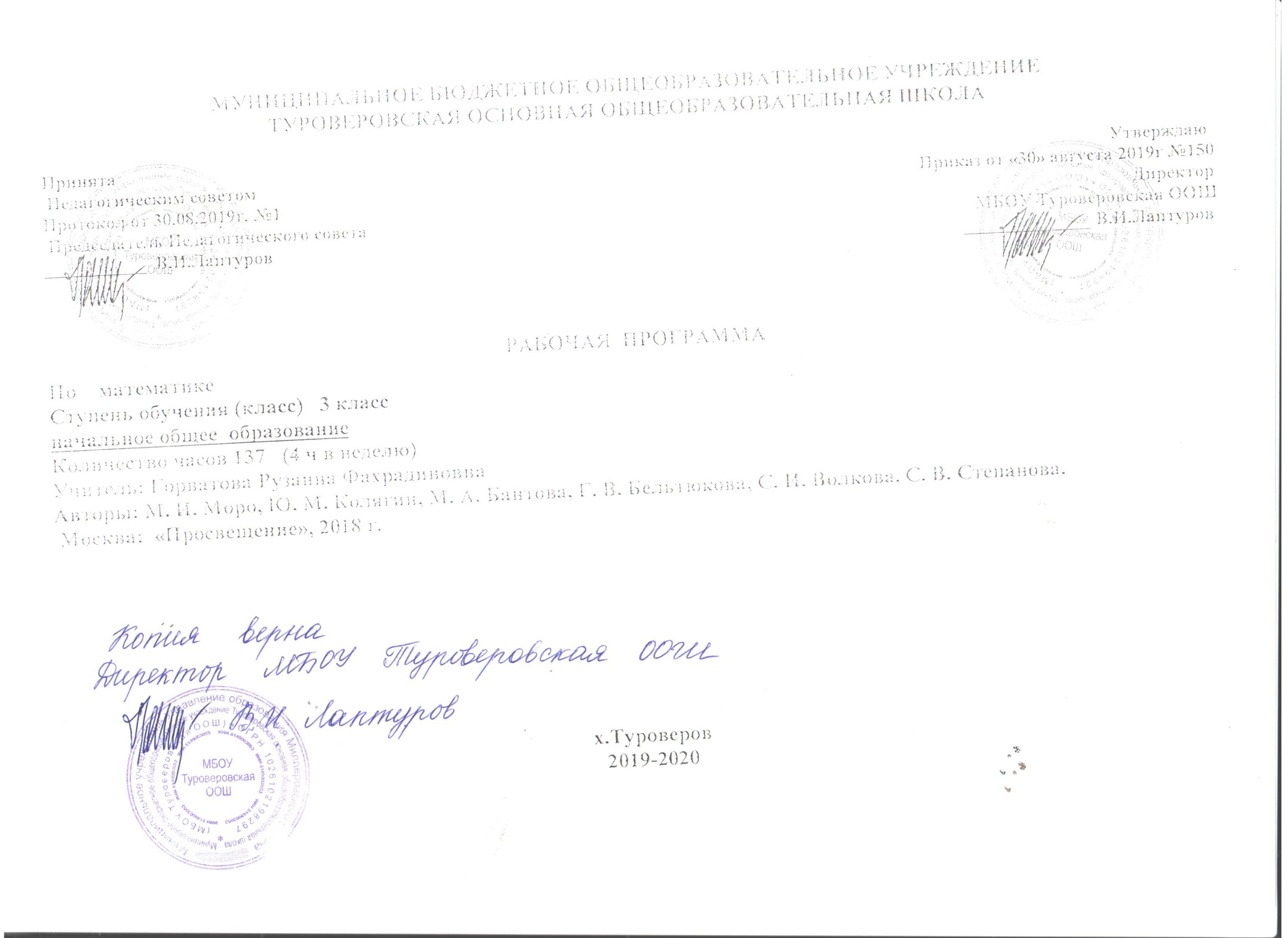 1. Пояснительная запискаДанная рабочая программа учебного предмета «Математика» для 3 класса  разработана в соответствии с требованиями Федерального государственного образовательного стандарта начального общего образования второго поколения (раздел III, п.19.5), Примерной программы начального образования, авторской программы М.И.Моро, Ю.М.Колягина, М.А.Бантовой, Г.В.Бельтюковой, С.И.Волковой, С.В.Степановой в соответствии с требованиями федерального компонента государственного стандарта начального образования; на основании ООП НОО МБОУ Туроверовская ООШ и учебного плана МБОУ Туроверовская ООШ и ориентированна на использование учебника: «Математика» для 1-4 классов общеобразовательных учреждений к УМК «Школа России». Авторы: М. И. Моро, Ю. М. Колягин, М. А. Бантова, Г. В. Бельтюкова, С. И. Волкова, С. В. Степанова. Москва:  «Просвещение», 2018 г.Общие цели образования с учетом специфики учебного предмета, курсаИзучение математики в начальной школе направлено на достижение следующих целей:математическое развитие младшего школьника- развитие логического и знакового мышления, пространственного воображения, математической речи (умение строить рассуждения, выбирать аргументацию); развитие умения различать обоснованные и необоснованные суждения, вести поиск информации (фактов, оснований для упорядочения, вариантов и др.);освоение начальных математических знаний – понимание значения величин и способов измерения; использование арифметических способов для разрешения сюжетных ситуаций; формирование умения решать учебные и практические задачи средствами математики; работа с алгоритмами выполнения арифметических действий;воспитание интереса к математике, стремления использовать математические знания в повседневной жизни.Задачи программы:Программа определяет ряд задач, решение которых направлено на достижение основных целей начального математического образования:— формирование элементов самостоятельной интеллектуальной деятельности на основе овладения несложными математическими методами познания окружающего мира (умения устанавливать,описывать, моделировать и объяснять количественные и пространственные отношения); — развитие основ логического, знаково-символического и алгоритмического мышления; — развитие пространственного воображения;— развитие математической речи;— формирование системы начальных математических знаний и умений их применять для решения учебно-познавательных и практических задач;— формирование умения вести поиск информации и работать с ней;— формирование первоначальных представлений о компьютерной грамотности;— развитие познавательных способностей;— воспитание стремления к расширению математических знаний;— формирование критичности мышления;— развитие умений аргументировано обосновывать и отстаивать высказанное суждение, оценивать и принимать суждения других.Решение названных задач обеспечит осознание младшими школьниками универсальности математических способов познания мира, усвоение начальных математических знаний, связей математики с окружающей действительностью и с другими школьными предметами, а также личностную заинтересованность в расширении математических знаний.                                                                 Специфика программыНачальный курс математики является курсом интегрированным: в нём объединён арифметический, геометрический и алгебраический материал, обеспечивает достаточную для продолжения образования подготовку и расширяет представления обучающихся о математических отношениях и закономерностях окружающего мира, развивает эрудицию, воспитывает математическую культуру.В процессе изучения курса математики у младших школьников формируются представления о числах как результате счета и измерения, о принципе записи чисел. Обучающиеся учатся выполнять устно и письменно арифметические действия с числами, находить неизвестный компонент арифметического действия, составлять числовое выражение и находить его значение в соответствии с правилами порядка выполнения действий; накапливают опыт решения арифметических задач. В процессе наблюдений и опытов они знакомятся с простейшими геометрическими формами, приобретают начальные навыки изображения геометрических фигур, овладевают способами измерения длин и площадей. В ходе работы с таблицами и диаграммами у них формируются важные для практико-ориентированной математической деятельности умения, связанные с представлением, анализом и интерпретацией данных.В результате освоения предметного содержания курса математики формируются общие учебные умения и способы познавательной деятельности. Простое заучивание правил и определений уступает место установлению отличительных признаков математического объекта, поиску общего и различного, анализу информации, сравнению (сопоставлению) характерных признаков математических объектов (чисел, числовых выражений, геометрических фигур, зависимостей, отношений). Обучающиеся используют простейшие предметные, знаковые, графические модели, таблицы, диаграммы, строят и преобразовывают их в соответствии с содержанием задания (задачи).В процессе изучения курса математики младшие школьники знакомятся с математическим языком. Они учатся высказывать суждения с использованием математических терминов и понятий, ставить вопросы по ходу выполнения задания, выбирать доказательства верности или неверности выполненного задания, обосновывать этапы решения учебной задачи, характеризовать результаты своего учебного труда.Математическое содержание позволяет развивать организационные умения: умения планировать этапы предстоящей работы, определять последовательность учебных действий; осуществлять контроль и оценку их правильности, поиск путей преодоления ошибок.Основа арифметического содержания — представления о натуральном числе и нуле, арифметических действиях (сложение, вычитание, умножение иделение).На уроках математики у младших школьников будут сформированы представления о числе как результате счёта, о принципах образования, записи и сравнения целых неотрицательных чисел. Программа предусматривает ознакомление с величинами (длина, площадь, масса, вместимость, время) и их измерением, с единицами измерения однородных величин и соотношениями между ними.Важной особенностью программы является включение в неё элементов алгебраической пропедевтики (выражения с буквой, уравнения и их решение). Как показывает многолетняя школьная практика, такой материал в начальном курсе математики позволяет повысить уровень формируемых обобщений, способствует более глубокому осознанию взаимосвязей между компонентами и результатом арифметических действий, расширяет основу для восприятия функциональной зависимости между величинами, обеспечивает готовность выпускников начальных классов к дальнейшему освоению алгебраического содержания школьного курса математики.Особое место в содержании начального математического образования занимают текстовые задачи. Работа с ними в данном курсе имеет свою специфику и требует более детального рассмотрения.Программа разработана на основе Федерального государственного образовательного стандарта начального общего образования, Концепции духовно-нравственного развития и воспитания личности гражданина России, планируемых результатов начального общего образования. Программа соответствует государственному образовательному стандарту начального общего образования.Ведущие принципы обучения математике в младших классах — органическое сочетание обучения и воспитания, усвоение знаний и развитие познавательных способностей детей, практическая направленность обучения, выработка необходимых для этого умений. Большое значение в связи со спецификой математического материала придается учету возрастных и индивидуальных особенностей детей и реализации дифференцированного подхода в обучении.На изучение математики в начальной школе в 3 классе — 140 ч (4 ч в неделю). В связи с тем, что 4 урока совпало с праздничными выходными днями, а именно 24.02, 4,5,11мая, программа изучения математики в 3 классе будет освоена путем уплотнения тем « Умножение и деление »,  «Табличное умножение и деление» за 136 часов. 2.планируемые результаты освоения предмета математикаВ результате изучения математики обучающийся 3 класса  должензнать/понимать:названия и последовательность чисел до 1000;названия компонентов и результатов умножения и деления;таблицу умножения однозначных чисел и соответствующие случаи деления;правила порядка выполнения действий в выражениях в 2— 3 действия (со скобками и без них);уметь:читать, записывать, сравнивать числа в пределах 1000;выполнять устно четыре арифметических действия в пределах 100;выполнять письменно сложение, вычитание двузначных и трехзначных чисел в пределах 1000;выполнять проверку вычислений;вычислять значения числовых выражений, содержащих 2— 3 действия (со скобками и без них);использовать приобретенные знания и умения в практической деятельности и повседневной жизни для:ориентировки в окружающем пространстве (планирование маршрута, выбор пути передвижения и др.);сравнения и упорядочения объектов по разным признакам: длине, площади, массе, вместимости;определения времени по часам (в часах и минутах);решения задач, связанных с бытовыми жизненными ситуациями (покупка, измерение, взвешивание и др.);оценки величины предметов на глаз;самостоятельной конструкторской деятельности (с учетом возможностей применения разных геометрических фигур).                                                                  3. Содержание учебного предмета математика.Числа от 1 до 100 Письменные приемы сложения и вычитания чисел в пределах 100; выражения с одной переменной вида а+28, 43-в; уравнение, решение уравнения; решение уравнений вида 25+х=30. 25-х=20. х-7=12 способом подбора и на основе знания взаимосвязей между компонентами и результатами действий;  прямоугольник (квадрат); свойства противоположных сторон прямоугольника (квадрата);  решение задач в 1-2 действия на сложение и вычитание.В результате изучения темы обучающийся должензнать/понимать: письменные приемы сложения и вычитания; уравнение, значение уравнения; уравнения вида 12+х=12, 25-х=20, х-2=8; прямоугольник (квадрат); свойство прямоугольника (квадрата);уметь: выполнять устно арифметические действия над числами в пределах 100 в более легких случаях, письменно в более сложных; вычислять значения числовых выражений в 2 действия, содержащихсложение и вычитание (со скобками и без них); решать уравнения вида 25+х=30, 30-х=5, х-15=6 на основе подбора и знаний взаимосвязи компонентов; решать текстовые  задачи арифметическим способом в 1-2 действия на сложение и вычитание;использоватьприобретенные знания и умения в практической деятельности и повседневной жизнидля: самостоятельной конструкторской деятельности; решение задач, связанных с бытовыми жизненными ситуациями (измерение, покупка). Табличное умножение и деление Таблица умножения однозначных чисел и соответствующие случаи деления.Умножение числа 1 и на 1. Умножение числа 0 и на 0, деление числа 0, невозможность деления на 0.Нахождение числа, которое в несколько раз больше или меньше данного; сравнение чисел с помощью деления.Примеры взаимосвязей между величинами (цена, количество, стоимость и др.).Решение подбором уравнений вида х-3 = 21, х:4 = 9, 27:х=9.Нахождение доли числа и числа по его доле. Сравнение долей.Геометрические фигуры. Измерение геометрических величин. Распознавание и изображение геометрических фигур: точки, прямой, отрезка,  многоугольников – треугольника, прямоугольника (квадрата). Распознавание геометрических фигур: окружности и круга. Многоугольник. Вершины, стороны и углы многоугольника. Вычисление периметра многоугольника. Площадь. Единицы площади: квадратный сантиметр (см2), квадратный дециметр (дм2), квадратный метр (м2). Вычисление площади прямоугольника (квадрата).Практические работы: Измерение длин сторон предметов, имеющихформу прямоугольников  с использованием линейки.В результате изучения темы обучающийся должензнать/понимать: конкретный смысл и названия действий умножения и деления;  названия компонентов и результатов умножения и деления; взаимосвязи между компонентами и результатом действия умножения; правила порядка выполнения действий в числовых выражениях, содержащих 2-3- действия (со скобками и без скобок); таблицу умножения однозначных чисел и соответствующие случаи деления; примеры взаимосвязей между величинами (цена, количество, стоимость и др.); соотношения между изученными единицами длины, площади,  определение прямоугольного треугольника;  алгоритм нахождения площади и периметра прямоугольного треугольника; виды треугольников; представления о таких величинах, как длина, площадь, и способах их измерений;уметь: читать, записывать, вычислять значения выражений на умножение и деление; вычислять значения числового выражения, содержащего 2- 3действия (со скобками и без них); решать текстовые задачи арифметическим способом выполнять устно четыре арифметических действия в пределах 100; выполнять письменно сложение, вычитание двузначных и трехзначных чисел в пределах 1000;  решать  подбором уравнений вида х-3 = 21, х:4 = 9, 27:х=9; находить доли числа и числа по его доле, сравнивать  доли; выполнять проверку вычислений;  читать, записывать и сравнивать числа в пределах сотни;  рационально выполнять устные вычисления в пределах ста;строить заданный отрезок; использовать изученные соотношения в вычислениях; строить на клетчатой бумаге прямоугольникам по заданным длинам сторон; решать  задачи в 2-3 действия на все арифметические действия;использовать приобретенные знания и умения в практической деятельности и повседневной жизни для: ориентировки в окружающем пространстве (планирование маршрута, выбор пути передвижения и др.); сравнения и упорядочения объектов по разным признакам: длине, площади, массе, вместимости; определения времени по часам (в часах и минутах); решения задач, связанных с бытовыми жизненными ситуациями (покупка, измерение, взвешивание и др.).Внетабличное умножение и деление Умножение суммы на число. Деление суммы на число. Устные приемы внетабличного умножения и деления. Деление с остатком.Проверка умножения и деления. Проверка деления с остатком.Выражения с двумя переменными видаа+b, а - b, a∙b, c:d; нахождение их значений при заданных числовых значениях входящих в них букв.Уравнения вида х-6 = 72, х:8=12, 64:х=16 и их решение на основе знания взаимосвязей между результатами и компонентамидействий.В результате изучения темы обучающийся должензнать/понимать: внетабличное умножение и деление в пределах 100;деление суммы на число;  и деление с остатком, правила умножения и деления суммы на число; устные приемы внетабличного умножения и деления; выражения с двумя переменными видаа+b, а - b, a∙b, c:d; нахождение их значений при заданных числовых значениях входящих в них букв;алгоритм письменного умножения, взаимосвязь между компонентами и результатом действия (сложения, вычитания, умножения, деления);уметь: выполнять письменные вычисления (сложение, вычитание, умножение и деление) многозначных чисел и их проверку; вычислять значение числового выражения, содержащего 2-3 действия;использовать приобретенные знания и умения в практической деятельности и повседневной жизни для: ориентировки в окружающем пространстве (планирование маршрута, выбор пути передвижения и др.); сравнения и упорядочения объектов по разным признакам: длине, площади, массе, вместимости; решения задач, связанных с бытовыми жизненными ситуациями (покупка, измерение, взвешивание и др.).Числа от 1 до 1000Нумерация  Образование и названия трехзначных чисел. Порядок следования чисел при счете. Запись и чтение трехзначных чисел. Представление трехзначного числа в виде суммы разрядных слагаемых. Сравнение чисел.Увеличение и уменьшение числа в 10, 100 раз.В результате изучения темы обучающийся должензнать/понимать: названия и последовательность чисел в натуральном ряду; как образуется каждая следующая счетная единица, названия и последовательность первых трех классов;уметь:  читать, записывать и сравнивать числа в пределах 1000;  выполнять письменные вычисления (сложение и вычитание многозначных чисел, умножение и деление многозначных чисел на однозначное и двузначное числа); проверку вычислений; представлять любое трехзначное число в виде суммы разрядных слагаемых; решать  задачи в 2-3 действия на все арифметические действия; увеличивать и уменьшать числа в 10, 100 раз;использовать приобретенные знания и умения в практической деятельности и повседневной жизни для: решения задач, связанных с бытовыми жизненными ситуациями (покупка, измерение, взвешивание и др.); оценки величины предметов на глаз.                                                                         Арифметические действия Устные приемы сложения и вычитания, умножения и деления чисел в случаях, сводимых к действиям в пределах 100.Письменные приемы сложения и вычитания. Письменные приемы умножения и деления на однозначное число.Решение задач в 1—3 действия на сложение, вычитание, умножение и деление в течение года.Сравнение предметов по разным признакам: длине, массе, вместимости.  Соотношения между ними. Масса. Единицы массы: грамм (г), килограмм (кг). Соотношения между ними. Вместимость. Единица вместимости литр (л). Время. Единицы времени: секунда (с), минута (мин), час (ч), сутки (сут.), неделя, месяц (мес.), год, век. Соотношения между ними.Зависимости между величинами, характеризующими процессы: движения, работы, «купли-продажи» и др. Скорость, время, пройденный путь при равномерном прямолинейном движении; объем всей работы, время, производительность труда; количество товара, его цена и стоимость; и др. Построение простейших логических выражений типа «… и…», «…или …», «если…, то…», «не только…, но и…» и т.д.Решение текстовых задач арифметическим способом (с опорой на схемы, таблицы, краткие записи и другие модели).Практические работы: Взвешивание предметов. Сравнение вместимостей двух сосудов с использованием данной мерки. Определение времени по часам с точностью до часа; с точностью до минуты. В результате изучения темы обучающийся должензнать/понимать:  устные приемы сложения и вычитания, умножения и деления чисел в случаях, сводимых к действиям в пределах 100; письменные приемы сложения и вычитания; письменные приемы умножения и деления на однозначное число; соотношения между изученными единицами длины, площади, объема, массы, времени; связь между величинами, как цена, количество, стоимость, время, скорость, путь при равномерном движении;уметь:  записывать и вычислять значения числовых выражений, содержащих 3-4 действия; находить числовые значения буквенных выражений решать задачи в 1—3 действия на сложение, вычитание, умножение и деление; проверку вычислений; использовать изученные соотношения в вычислениях; решать  задачи в 2-3 действия на все арифметические действия;использовать приобретенные знания и умения в практической деятельности и повседневной жизни для: ориентировки в окружающем пространстве (планирование маршрута, выбор пути передвижения и др.); сравнения и упорядочения объектов по разным признакам: длине, площади, массе, вместимости; определения времени по часам (в часах и минутах); решения задач, связанных с бытовыми жизненными ситуациями (покупка, измерение, взвешивание и др.); оценки величины предметов на глаз; самостоятельной конструкторской деятельности (с учетом возможностей применения разных геометрических фигур).                                                       Календарно-тематическое планирование по математике на 2019-2020г                                                   Оценочный материал  по математике в 3 классе.В основе данного оценивания лежат следующие показатели: правильность выполнения и объем выполненного задания.Классификация ошибок и недочетов, влияющих на снижение оценкиОшибки:незнание или неправильное применение свойств, правил, алгоритмов, существующих зависимостей, лежащих в основе выполнения задания или используемых в ходе его выполнения;неправильный выбор действий, операций;неверные вычисления в случае, когда цель задания - проверка вычислительных умений и навыков;пропуск части математических выкладок, действий, операций, существенно влияющих на получение правильного ответа;несоответствие пояснительного текста, ответа задания, наименования величин выполненным действиям и полученным результатам;несоответствие выполненных измерений и геометрических построений заданным параметрам.Недочеты:неправильное списывание данных (чисел, знаков, обозначений, величин); 0 ошибки в записях математических терминов, символов при оформлении математических выкладок;неверные вычисления в случае, когда цель задания не связана с проверкой вычислительных умений и навыков;наличие записи действий;отсутствие ответа к заданию или ошибки в записи ответа.Снижение отметки за общее впечатление от работы допускается в случаях, указанных выше.Работа, состоящая из примеров:«5» - без ошибок.«4» -1 грубая и 1-2 негрубые ошибки.«3» - 2-3 грубые и 1-2 негрубые ошибки или 3 и более негрубых ошибки.«2» - 4 и более грубых ошибки.«1» - все задания выполнены с ошибками.Работа, состоящая из задач:«5» - без ошибок.«4» - 1-2 негрубых ошибки.«3» - 1 грубая и 3-4 негрубые ошибки.«2» - 2 и более грубых ошибки.«1» - задачи не решены.Комбинированная работа:«5» - без ошибок«4» - 1 грубая и 1-2 негрубые ошибки, при этом грубых ошибок не должно быть в задаче.«3» - 2-3 грубые и 3-4 негрубые ошибки, при этом ход решения задачи должен быть верным.«2» - 4 грубые ошибки. «1» - все задания выполнены с ошибками.Контрольный устный счет:«5» - без ошибок.«4» -1-2 ошибки.«3» - 3-4 ошибки.Грубые ошибки:Вычислительные ошибки в примерах и задачах.Ошибки на незнание порядка выполнения арифметических действий.Неправильное решение задачи (пропуск действия, неправильный выбор действий, лишние действия).Не решенная до конца задача или примерНевыполненное задание.Негрубые ошибки:Нерациональный прием вычислений.Неправильная постановка вопроса к действию при решении задачи.Неверно сформулированный ответ задачи.Неправильное списывание данных (чисел, знаков).Недоведение до конца преобразований.За грамматические ошибки, допущенные в работе, оценка по математике не снижается. За неряшливо оформленную работу, несоблюдение правил каллиграфии оценка по математике снижается на 1 балл, но не ниже «3».Проверочная и самостоятельная работаЦель: проверка знаний, умений, навыков учащихся.Самостоятельная работа должна присутствовать на каждом уроке (15-20 минут), может быть раздроблена и использоваться на разных этапах урока и предусматривает помощь учителя.Цель работы:закрепление знаний;углубление знаний;проверка домашнего задания.Перед началом работы учитель должен сообщить детям:цель задания;время, отведенное на задания;в какой форме оно должно быть выполнено;как оформить результат;какая помощь будет оказана (не только «слабому» ученику, но и «сильному», т.к. его затруднение может быть вызвано такой причиной, как недомогание)Контрольная работазадания должны быть одного уровня для всего класса;задания повышенной трудности выносятся в «дополнительное задание», которое предлагается для выполнения всем ученикам и оценивается только оценками «4» и «5»; обязательно разобрать их решение при выполнении работы над ошибками;за входную работу оценка «2» в журнал не ставится;оценка не снижается, если есть грамматические ошибки и неаккуратные исправления;неаккуратное исправление - недочет (2 недочета = 1 ошибка).Оценивание устных ответовВ основу оценивания устного ответа учащихся положены следующие показатели: правильность, обоснованность, самостоятельность, полнота.Ошибки:неправильный ответ на поставленный вопрос;неумение ответить на поставленный вопрос или выполнить задание без помощи учителя;при правильном выполнении задания неумение дать соответствующие объяснения,Недочеты:неточный или неполный ответ на поставленный вопрос; при правильном ответе неумение самостоятельно или полно обосновать и проиллюстрировать его;неумение точно сформулировать ответ решенной задачи;медленный темп выполнения задания, не являющийся индивидуальной особенностью школьника;неправильное произношение математических терминов.Характеристика отметки"5" ("отлично") — уровень выполнения требований значительно выше удовлетворительного: отсутствие ошибок как по текущему, так и по предыдущему учебному материалу; не более одного недочета; логичность и полнота изложения.«4» («хорошо») — уровень выполнения требований выше удовлетворительного: использование дополнительного материала, полнота и логичность раскрытия вопроса; самостоятельность суждений, отражение своего отношения к предмету обсуждения. Наличие 2-3 ошибок или 4-6 недочетов по текущему учебному материалу; не более 2 ошибок или 4 недочетов по пройденному материалу; незначительные нарушения логики изложения материала; использование нерациональных приемов решения учебной задачи; отдельные неточности в изложении материала.«3» («удовлетворительно») — достаточный минимальный уровень выполнения требований, предъявляемых к конкретной работе; не более 4-6 ошибок или 10 недочетов по текущему учебному материалу; не более 3-5 ошибок или не более 8 недочетов по пройденному учебному материалу; отдельные нарушения логики изложения материала; неполнота раскрытия вопроса.«2» ("плохо") — уровень выполнения требований ниже удовлетворительного: наличие более 6 ошибок или 10 недочетов по текущему материалу; более 5 ошибок или более 8 недочетов по пройденному материалу; нарушение логики, неполнота, нераскрытость обсуждаемого вопроса, отсутствие аргументации либо ошибочность ее основных положений.Вводится оценка «за общее впечатление от письменной работы». Сущность ее состоит в определении отношения учителя к внешнему виду работы (аккуратность, эстетическая привлекательность, чистота, оформленность и др.). Эта отметка ставится как дополнительная, в журнал не вносится. Таким образом, в тетрадь (и в дневник) учитель выставляет две отметки (например, 5/3): за правильность выполнения учебной задачи (отметка в числителе) и за общее впечатление от работы (отметка в знаменателе). Снижение отметки «за общее впечатление от работы» допускается, если:в работе имеется не менее двух неаккуратных исправлений;работа оформлена небрежно, плохо читаема, в тексте много зачеркиваний, клякс, неоправданных сокращений слов, отсутствуют поля и красные строки.№ДатаДатаТемыпланфактЧисла от 1 до 100.  8ч12.09Сложение и вычитание23.09Сложение и вычитание двузначных чисел с переходом через десяток34.09Выражения с переменной45.09Решение уравнений с неизвестным уменьшаемым59.09Решение уравнений с неизвестным вычитаемым Связь между компонентами и результатом вычитания. Самостоятельная работа  по теме «Повторение»610.09Обозначение геометрических фигур буквами711.09Проверочная работа №1 «Числа от 1 до 100»812.09Повторение пройденного  материала. Страничка для любознательныхЧто узнали, чему научились.Умножение и деление 26ч916.09Умножение. Связь между компонентами и результатом умножения 1017.09Чётные и нечётные числа. Таблица умножения и деления на 31118.09Решение задач с величинами: цена, количество, стоимость.1219.09Самостоятельная работа1323.09Порядок выполнения действий1424.09Порядок выполнения действий. Самостоятельная работа  по теме «Порядок выполнения действий»1525.09Закрепление. Решение задач. Страничка для любознательных. 1626.09Проверочная работа №2 «Табличное умножение»1730.09Закрепление пройденного. Матем. диктант № 1 по теме « Умножение  и деление»181.10Контрольная работа № 1 по теме «Табличное умножение и деление»192.10Умножение четырёх, на 4 и соответствующие случаи деления.203.10Закрепление пройденного. Таблица умножения на 4217.10Задачи на увеличение числа  в несколько раз228.10Задачи на уменьшение числа в несколько раз Решение задач «Уменьшение числа в несколько раз»239.10Умножение 5 на 5. Таблица умножения на 52410.10Задачи на кратное сравнение.2514.10Решение задач на кратное сравнение2615.10Решение задач.Проверочная работа «Решение задач на уменьшение и увеличение числа в несколько раз»2716.10Повторение. Решение задач. Умножение  6 на 6. Таблица умножения на 62817.10Решение задач. Случаи деления.2921.10Решение задач на нахождение четвёртого пропорционального (расход в 1 день…)3022.10Умножение на 7. Таблица умножения на 73123.10Страничка для любознательных.Математический диктант №23224.10Проект «Математическая  сказка»3328.10Закрепление. Умножение   и деление3429.10Контрольная работа № 2 за I четверть.Табличное умножение и деление 21ч3530.10Площадь. Единицы площади. 3631.10Квадратный сантиметр.Площадь прямоугольника.3711.11Умножение на 8. Таблица умножения на 83912.11Решение задач.4013.11Решение задач. Умножение на 6, 7, 8. Самостоятельная  работа «Таблица умножения на 8».4114.11Умножение на 9. Таблица умножения на 94218.11Квадратный  Дециметр4319.11Таблица умножения. Закрепление.4420.11Решение задач.Самостоятельная работа по теме «Таблица умножения»4521.11Квадратный метр.4625.11Решение задач изученных видов.4726.11Повторение пройденного. Математический диктант 4827.11Промежуточная диагностика. «Умножение и деление». Страничка для любознательных. Решение задач.4928.11Умножение на 1.502.12Умножение на 0513.12Случаи деления вида а:а, а:1.524.12Деление нуля на число535.12Самостоятельная работа  «Умножение и деление 1 и 0» Решение задач (составные задачи)549.12Самостоятельная работа  «Умножение и деление 1 и 0»5510.12Контрольная работа № 3 по теме «Числа от 1 до 100. Умножение и деление».Доли 35ч5611.12Работа над ошибками Окружность. Круг..5712.12Диаметр окружности (круга).5816.12Решение задач изученных видов.5917.12Единицы времени. Год, месяц.6018.12Единицы времени. Сутки.6119.12Контрольная работа №4 за 2 четверть6223.12Единицы времени. Сутки. Закрепление. 6324.12Умножение и деление круглых чисел.6425.12Самостоятельная работа  «Умножение и деление круглых чисел». Случаи деления вида 80 : 206526.12Умножение суммы на число.6613.01Умножение суммы на число.6714.01Умножение двузначного числа на однозначное.6815.01Умножение двузначного числа на однозначное.6916.01Решение задач изученного вида.7020.01Закрепление пройденного по теме «Умножение двузначного числа на однозначное»7121.01Деление суммы на число.7222.01Деление суммы на число.7323.01Деление двузначного числа на однозначное.7427.01Делимое. Делитель7528.01Проверка деления.7629.01Деление вида  87 : 297730.01Проверка умножения.7831.01Решение уравнений.793.02Решение уравнений. Самостоятельная работа по теме «Уравнения»804.02Закрепление. Решение задач.815.02Контрольная работа № 5 по теме: «Внетабличное умножение и деление».826.02Деление с остатком.8310.02Деление с остатком.8411.02Деление с остатком.8512.02Деление с остатком методом подбора.8613.02Задачи на деление с остатком.8717.02Случаи деления, когда делитель больше делимого. Тест № 3.8818.02Проверка деления с остатком.8919.02Закрепление изученного по теме «Деление с остатком». Решение задач.9020.02Контрольная работа № 6 по теме «Деление с остатком».Числа от 1 до 1000. Нумерация 10ч9125.02Устная нумерация чисел в пределах 1000.9226.02Устная нумерация чисел в пределах 1000.9327.02Устная нумерация  в пределах 1000.942.03Письменная нумерация чисел в пределах 1000.953.03Увеличение, уменьшение чисел в 10, 100 раз.964.03Письменная нумерация чисел в пределах 1000.975.03Приёмы устных вычислений.9810.03Сравнение трёхзначных чисел.9911.03Письменная нумерация в пределах 1000.10012.03Контрольная работа № 7 по теме «Числа от 1 до 1000. Нумерация»Сложение и вычитание 12ч10116.03Работа над ошибками.Единица массы. Грамм.10217.03Закрепление. Решение задач.Римские цифры10318.03Приёмы устных вычислений.10419.03Приёмы устных вычислений.10530.03Приёмы устного сложения и вычитания в пределах 1000.10631.03Приёмы устных вычислений в пределах 1000.1071.04Приёмы письменных вычислений.1082.04Письменное сложение трёхзначных чисел.1096.04Письменное вычитание в пределах 1000. Тест №41107.04Виды треугольников.Самостоятельная работа.1118.04Закрепление. Решение задач.1129.04Контрольная работа № 8 по теме «Числа от 1 до 1000. Сложение и вычитание».Умножение и деление 22ч11313.04Умножение и деление (приёмы устных вычислений).11414.04Приёмы устных вычислений.11515.04Приёмы устных вычислений в пределах 1000.11616.04Приёмы устных вычислений в пределах 1000. 11720.04Закрепление. Устные вычисления в пределах 1000.Самостоятельная работа по теме: «Устные вычисления в пределах 1000»11821.04Приёмы письменного умножения в пределах 1000.11922.04Приёмы письменного умножения в пределах 1000.12023.04Приёмы письменного умножения в пределах 1000. 12127.04Закрепление. 12228.04Приёмы письменного деления в пределах 1000.12329.04Письменное деление в пределах 1000.12430.04Письменное деление в пределах 1000.Самостоятельная работа.1256.05Письменное деление в пределах 1000.Самостоятельная работа.1267.05Проверка деления.12712.05Контрольная работа № 9 по теме «Числа от 1 до 1000. Умножение и деление».12813.05Повторение. Нумерация. Сложение и вычитание.12914.05Повторение. Умножение и деление.13018.05Решение задач изученного вида.13119.05Итоговая контрольная работа № 1013220.05Повторение. Умножение и деление.13321.05Повторение. Умножение и деление.13425.05Повторение. Умножение и деление.13526.05Повторение. Умножение и деление.13627.05Повторение. Умножение и деление.13728.05Повторение. Умножение и деление.Согласовано:заместитель директора по УВР__________И.И.Рябцева30.08. 2019 г